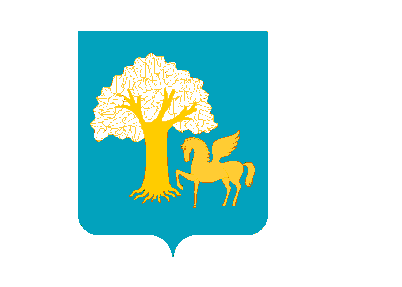          КАРАР                                                                                    РЕШЕНИЕ21 февраль 2018 года                         №  27-36-1                    21 февраля 2018 года	О повестке дня тридцать шестого  заседания Совета сельского поселения Верхнекигинский  сельсовет муниципального района Кигинский  район Республики БашкортостанВ соответствии с Федеральным законом «Об общих принципах организации местного самоуправления в Российской Федерации», Уставом сельского поселения Верхнекигинский  сельсовет муниципального района Кигинский  район Республики Башкортостан и Регламентом Совета сельского поселения Верхнекигинский сельсовет муниципального района Кигинский  район  Республики Башкортостан Совет сельского поселения Верхнекигинский   сельсовет муниципального района  Кигинский район  Республики Башкортостан  р е ш и л:включить в повестку дня 36  заседания Совета   сельского поселения Верхнекигинский сельсовет муниципального района Кигинский район  Республики Башкортостан следующие вопросы:1. О ежегодном отчете главы сельского поселения Верхнекигинский сельсовет муниципального района   о результатах своей деятельности Совета и деятельности Совета сельского поселения Верхнекигинский сельсовет муниципального района  за 2017 год.   2. О ежегодном отчете главы Администрации сельского поселения Верхнекигинский сельсовет и о результатах деятельности Администрации сельского поселения Верхнекигинский сельсовет муниципального района Кигинский  район Республики Башкортостан в 2017 году.           3. Об утверждении плана работы Совета сельского поселения Верхнекигинский сельсовет муниципального района Кигинский район Республики Башкортостан на 2018 год.           4.  Об утверждении плана работы Администрации сельского поселения Верхнекигинский сельсовет муниципального района Кигинский район Республики Башкортостан на 2018 год.5.  О внесении изменений и дополнений в Решение Совета сельского поселения  Верхнекигинский сельсовет муниципального района Кигинский район Республики Башкортостан № 27-14-1 от 11 ноября 2016г. «О внесении изменений в решение Совета сельского поселения Верхнекигинский сельсовет муниципального района Кигинский район Республики Башкортостан от 30.10 2006г. №29/1  «Об установлении земельного налога».6.  О досрочном прекращении полномочий депутата Совета сельского поселения Верхнекигинский сельсовет муниципального района Кигинский район Республики Башкортостан.Глава  сельского поселения 		      	          		                    	 Н.А. Шамиев 